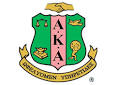 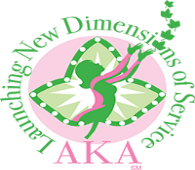 To: Delta Xi Omega Executive Committee MembersRe:  Request to reschedule the date for the April Joint Chapter MeetingSorors, I am asking for your consideration to reschedule the April Joint Chapter Meeting from April 21, 2018 to April 28, 2018 at 10:00am at Gethsemane Baptist Church. Rationale:  The 65th Mid-Atlantic Regional Conference is being held in Charlotte, NC on April 19-April 22. Because the Western Carolina Cluster is the host chapter for the conference, we are encouraging all sorors to attend the MARC. Because we are asking all sorors to attend the MARC, it will be difficulty to hold a chapter meeting at anytime during the conference schedule. Several of our chapter members serve as chairman on various committees and will be working diligently in preparation for the conference. Therefore, it would be difficult to have a chapter weekend prior to the third weekend in April. In addition, chapter members are asked to work on these committees. The Business and Community Center already has a paid rental for April 28, 2018 during our chapter meeting times. Gethsemane Baptist Church’s fellowship hall is available for use that day and would accommodate both chapters. Soror Sh’Myra Moore 